ΠΡΟΣΚΛΗΣΗ ΕΚΔΗΛΩΣΗΣ ΕΝΔΙΑΦΕΡΟΝΤΟΣΓΙΑ ΔΙΗΜΕΡΗ  ΕΚΠΑΙΔΕΥΤΙΚΗ ΕΚΔΡΟΜΗ ΤΗΣ Γ’ ΤΑΞΗΣ ΤΟΥ ΓΕΛ ΑΣΗΜΙΟΥ ΣΤΟ ΡΕΘΥΜΝΟ Το  Γενικό Λύκειο Ασημίου διοργανώνει την ΔΙΗΜΕΡΗ εκπαιδευτική εκδρομή της Γ’ τάξης με προορισμό  το ΡΕΘΥΜΝΟ για δύο (02) ημέρες- μία (01) διανυκτέρευση. Διεκδικούμε προσφορά  με τους εξής όρους και προϋποθέσεις:1.  Ημερομηνία: 28/04/2023 ΠΑΡΑΣΚΕΥΗ (πρωί) έως 29/04/2023 ΣΑΒΒΑΤΟ (βράδυ)   2.   Αριθμός μαθητών/τριών: 23-243.   Αριθμός συνοδών καθηγητών/ τριών: 24..  Μία  (01) διανυκτέρευση σε κεντρικό ξενοδοχείο τουλάχιστον 4  αστέρων με πρωινό. Η κατανομή των δωματίων των μαθητών/ τριών  και των συνοδών καθηγητών/τριών να είναι στον ίδιο όροφο ή σε συνεχόμενους ορόφους. Τα δωμάτια μπορούν να είναι δίκλινα ή τρίκλινα για τους μαθητές (με κανονικά κρεβάτια, και όχι με ράντζα) και μονόκλινα για τους συνοδούς καθηγητές. 6. Μετακίνηση με κλιματιζόμενο σύγχρονο Λεωφορείο διαθέσιμο και για την  βραδινή έξοδο.7. Το πρόγραμμα της εκδρομής θα μπορεί να διαμορφωθεί ελεύθερα από τον αρχηγό,  τους συνοδούς καθηγητές και τους μαθητές και θα οριστικοποιηθεί πριν την αναχώρηση. Θα συνεκτιμηθούν οπωσδήποτε οι προτάσεις των τουριστικών γραφείων που θα αναφέρονται στις αντίστοιχες προσφορές τους. Θα πραγματοποιηθεί μια τουλάχιστον μετακίνηση στο φαράγγι του Πατσού, Ελεύθερνα και Αργυρούπολη. 8.Υποχρεωτική Ασφάλιση Ευθύνης Διοργανωτή, όπως ορίζει η κείμενη νομοθεσία, καθώς και πρόσθετη ασφάλιση για περίπτωση ατυχήματος ή ασθένειας μαθητή ή συνοδού καθηγητή και για την περίπτωση ασθένειας από covid.ΠΡΟΣΘΕΤΟΙ ΟΡΟΙ:Αντιμετώπιση της περίπτωσης που δεν θα πραγματοποιηθεί η εκδρομή στις προβλεπόμενες ημερομηνίες λόγω ανωτέρας βίας με επιστροφή προκαταβολών (εκλογές, απεργία μεταφορικών μέσων, άσχημες καιρικές συνθήκες κ.λ.π.). Εξώφληση της εκδρομής μετά την επιστροφή με παρακράτηση 15% του συνολικού ποσού περίπου Τα λεωφορεία που θα είναι στη διάθεση των μαθητών για όλες τις μετακινήσεις τους θα πρέπει να διαθέτουν όλες τις προβλεπόμενες από την κείμενη νομοθεσία προδιαγραφές (ελεγμένα από τα ΚΤΕΟ, έγγραφα καταλληλότητας οχήματος, επαγγελματική άδεια οδήγησης, ελαστικά σε καλή κατάσταση, πλήρως κλιματιζόμενα, κ.λπ.) καθώς και να πληρούν όλες τις προϋποθέσεις ασφάλειας για μετακίνηση μαθητών (ζώνες ασφαλείας, έμπειροι οδηγοί κ.λ.π), πρόβλεψη για οδηγό για όλες τις βραδινές εξόδους ιδιαίτερα αν το ξενοδοχείο είναι εκτός κέντρου .Οι χώροι που θα επιλεγούν για εστίαση και ψυχαγωγία των μαθητών πρέπει να διαθέτουν νόμιμη άδεια λειτουργίας και να πληρούν τους όρους ασφάλειας και υγιεινής. Επιστροφή του ποσού συμμετοχής μαθητή που για λόγους ανωτέρας βίας/ ασθένειας κρούσματος και αδυνατεί να συμμετάσχει στην εκδρομή από το γραφείο ή από την ασφαλιστική εταιρεία.Επιβεβαίωση της κράτησης των δωματίων στο ξενοδοχείο και των εισιτηρίωνΓια τις παραπάνω υπηρεσίες ζητείται το συνολικό κόστος της εκδρομής αλλά και το κόστος ανά μαθητή, συμπεριλαμβανομένου του ΦΠΑ (κόστος ημιδιατροφής ανα μέρα χωριστά). Κάθε προσφορά που θα κατατεθεί στο σχολείο μας θα πρέπει να συνοδεύεται από το συμβόλαιο «Ασφάλεια Αστικής Ευθύνης (Tour Operator)” του ιδίου διοργανωτή και όχι άλλου τουριστικού πρακτορείου, το οποίο θα πρέπει να βρίσκεται σε ισχύ.Τα Πρακτορεία που θα ανταποκριθούν στην εκδήλωση ενδιαφέροντος καλούνται να υποβάλλουν φάκελο της προσφοράς και σε ηλεκτρονική μορφή, καθώς και υπεύθυνη δήλωση κατοχής του ειδικού σήματος λειτουργίας τουριστικού γραφείου, το οποίο πρέπει να είναι σε ισχύ. Όσες προσφορές είναι εκπρόθεσμες δε θα αξιολογηθούν.Δεκτές προσφορές και με e-mail κλειδωμένεςΟι προσφορές θα περιγράφουν αναλυτικά τις προσφερόμενες υπηρεσίες και τις επιπλέον ενδεχόμενες βελτιωτικές προτάσεις, θα είναι σύμφωνες με την Υ.Α. 33120/ΓΔ4/28/28-02-2017 (ΦΕΚ 681/τ.Β΄/06-03-2017 άρθρο 2β) και τη σχετική νομοθεσία και θα πρέπει  να κατατεθούν σφραγισμένες στη Διεύθυνση του Σχολείου   ή με e-mail κλειδωμένες το αργότερο μέχρι και την  Τρίτη  04/04/2023 και  ώρα  12.30’ μ.μ.  Η αποσφράγιση  των  προσφορών  θα  πραγματοποιηθεί  αμέσως μετά τη λήξη προθεσμίας υποβολής τους,  από  την  αρμόδια  επιτροπή του σχολείου μας  και θα επιλεγεί αυτή που θα είναι σύμφωνη με τις παραπάνω προϋποθέσεις της σχετικής πρόσκλησης εκδήλωσης ενδιαφέροντος, θα κριθεί ως η πλέον κατάλληλη και ευέλικτη για διαμόρφωση σύμφωνα με το παιδαγωγικό μέρος της εκδρομής κι επιπλέον θα είναι συνολικά η πλέον συμφέρουσα οικονομικά.  Η ανάρτηση θα γίνει την επομένη εργάσιμη                                                                                        Ο Διευθυντής του ΓΕΛ Ασημίου                                                                                                                       Σάπιος Παναγιώτης                                                                                                                 ΠΕ03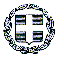 ΕΛΛΗΝΙΚΗ ΔΗΜΟΚΡΑΤΙΑΥΠΟΥΡΓΕΙΟ ΠΑΙΔΕΙΑΣ & ΘΡΗΣΚΕΥΜΑΤΩΝΠΕΡΙΦ/ΚΗ Δ/ΝΣΗ Π/ΜΙΑΣ & Δ/ΜΙΑΣΕΚΠ/ΣΗΣ ΚΡΗΤΗΣΔ/ΝΣΗ ΔΕΥΤΕΡΟΒΑΘΜΙΑΣ ΕΚΠΑΙΔΕΥΣΗΣΗΡΑΚΛΕΙΟΥΓΕΝΙΚΟ ΛΥΚΕΙΟ ΑΣΗΜΙΟΥ               Ασήμι,  30/03/23               Αρ. Πρωτ.   117               ΠΡΟΣ: Δ.Δ.Ε.Ν. Ηρακλείου για ανάρτηση στο διαδίκτυοΤαχ.Δ/νση:	    Ασήμι, Δήμος ΓόρτυναςΤαχ.Κωδ:	    70016Πληροφορίες:        Σάπιος Παναγιώτης, Δ/ντήςΤηλέφωνο:             2893031093Τηλέφωνο/FAX:     28930-32235 e-mail:                   mail@lyk-asim.ira.sch.gr